คำนำเอกสารประกอบการเรียนการสอนรายวิชาจิตวิทยา (Psychology) รหัส ALH1212 ของสาขาวิชาเลขานุการการแพทย์และสาธารณสุข วิทยาลัยสหเวชศาสตร์ มหาวิทยาลัยราชภัฏ     สวนสุนันทา จัดทำขึ้นเพื่อใช้ประกอบการเรียนการสอนให้สอดคล้องกับคำอธิบายรายวิชาที่ทางหลักสูตรได้จัดทำขึ้น ไม่ใช่หนังสือ หรือตำรา ผู้จัดทำหวังเป็นอย่างยิ่งว่าเอกสารประกอบการเรียนการสอนฉบับนี้จะเป็นประโยชน์สำหรับนักศึกษาที่เรียนในวิชานี้ต่อไป						อาจารย์ ดร.ทิพย์วารินทร์  เบ็ญจนิรัตน์สารบัญ										หน้าคำอธิบายรายวิชากิจกรรม การประเมินผล แผนการเรียนการสอนแผนการเรียนการสอนประจำบทที่ 1							1บทที่ 1 บทนำ										21.1 ความหมายและความเป็นมาของจิตวิทยา					21.2 จุดมุ่งหมายและขอบข่ายของจิตวิทยา						41.3 โครงสร้างของจิตวิทยา							51.4 ระเบียบวิธีการศึกษาทางจิตวิทยา						81.5 แนวความคิดของนักจิตวิทยากลุ่มต่าง ๆ					13	สรุปท้ายบท										17คำถามทบทวน										17แผนการเรียนการสอนประจำบทที่ 2							18บทที่ 2 อิทธิพลของพันธุกรรมและสิ่งแวดล้อม						192.1 ความหมายของพันธุกรรม							192.2 ความรู้พื้นฐานในการถ่ายทอดทางพันธุกรรม					202.3 กระบวนการในการถ่ายทอดพันธุกรรม						242.4 อิทธิพลของพันธุกรรมและสิ่งแวดล้อมที่มีต่อความแตกต่างระหว่างบุคคล		25สรุปท้ายบท										32คำถามทบทวน										32แผนการเรียนการสอนประจำบทที่ 3							33บทที่ 3 พื้นฐานทางสรีรวิทยาที่เกี่ยวข้องกับพฤติกรรม					34	3.1 โครงสร้างการทำงานของร่างกาย						34	3.2 ระบบต่าง ๆ ในร่างกาย							35	3.3 การทำงานระบบต่าง ๆ ของร่างกาย						41สรุปท้ายบท										51คำถามทบทวน										51สารบัญ (ต่อ)										   หน้าแผนการเรียนการสอนประจำบทที่ 4							53	บทที่ 4  การรับรู้และการรับสัมผัส								544.1 ความรู้พื้นฐานการรับรู้และการรับสัมผัส					544.2 การรับสัมผัสและประสาทรับสัมผัส						574.3 การรับรู้และการแปลความหมาย						704.4 แนวทางการนำความรู้ไปใช้ในชีวิตประจำวัน					73สรุปท้ายบท										74คำถามทบทวน										75แผนการเรียนการสอนประจำบทที่ 5							76บทที่ 5  การเรียนรู้และการตอบสนอง							775.1 การเรียนรู้และการรับรู้ 							775.2 ผลของการเรียนรู้และพัฒนาการของการรับรู้					78	5.3 ความหมายของการเรียนรู้และการตอบสนอง					795.4 องค์ประกอบของการเรียนรู้							805.5 กระบวนการของการเรียนรู้							805.6 หลักการเรียนรู้								835.7 ทฤษฎีการเรียนรู้								885.8 การตอบสนอง								90สรุปท้ายบท										92คำถามทบทวน										93แผนการเรียนการสอนประจำบทที่ 6							94บทที่ 6 แรงจูงใจ										956.1 ความหมายและแนวคิดทางจิตวิทยาเกี่ยวกับแรงจูงใจ				956.2 ขั้นตอนแห่งการเกิดแรงจูงใจ							976.3 สิ่งสำคัญที่เกี่ยวกับการจูงใจ							98สารบัญ (ต่อ)										   หน้า6.4 การวัดแรงขับ								996.5 ชนิดของแรงขับ							         1016.6 เครื่องล่อใจ								         1076.7 ทฤษีแรงจูงใจ							         108สรุปท้ายบท									         109คำถามทบทวน									         110แผนการเรียนการสอนประจำบทที่ 7						         111บทที่ 7	การปรับตัว								            1127.1 ความหมายของการปรับตัว						         1127.2 ประเภทของการปรับตัว						         1137.3 กระบวนการปรับตัว							         1137.4 สภาวะที่ก่อให้เกิดการปรับตัว						         1147.5 กลวิธานในการป้องกันตนเอง						         1187.6 ข้อดีและข้อเสียของการใช้กลวิธานในการป้องกันตนเอง			         1237.7 ลักษณะของบุคคลที่ปรับตัวดี						         124สรุปท้ายบท									         128คำถามทบทวน									         128แผนการเรียนการสอนประจำบทที่ 8						         129บทที่ 8	พัฒนาการทางอารมณ์							         1308.1 ความหมายของอารมณ์						         130 8.2 ภาวะทางอารมณ์							         1318.3 การเปลี่ยนแปลงทางร่างกายเมื่อเกิดอารมณ์				         1318.4 การวัดอารมณ์						                   1338.5 ลักษณะพัฒนาการทางด้านอารมณ์					         1348.6 รูปแบบการแสดงออกด้านอารมณ์					         1398.7 พฤติกรรมที่เป็นปัญหาทางด้านจิตใจ				  	         1428.8 เทคนิคและการจัดการปัญหาทางด้านอารมณ์  				         144สารบัญ (ต่อ)										   หน้า8.9 การพัฒนาความฉลาดทางอารมณ์						146	สรุปท้ายบท										149คำถามทบทวน										149แผนการเรียนการสอนประจำบทที่ 9							150บทที่ 9	สุขภาพจิตและการประเมินสุขภาพจิต						1519.1 ความหมายของสุขภาพจิตและสาเหตุที่ก่อให้เกิดปัญหาต่อสุขภาพ			1519.2 ลักษณะของบุคคลที่มีสุขภาพจิตที่ดีและลักษณะของผู้มีปัญหาด้านสุขภาพจิต	1539.3 ประเภทของความผิดปกติทางจิต						1559.4 สาเหตุที่ก่อให้เกิดความผิดปกติทางจิต						1599.5 การประเมินสุขภาพจิต							1619.6 วิธีการบำบัดรักษาผู้ที่มีอาการทางจิตและการส่งเสริมสุขภาพจิตที่ดีให้กับตนเอง	169สรุปท้ายบท										174คำถามทบทวน										174แผนการเรียนการสอนประจำบทที่ 10							175บทที่ 10  บุคลิกภาพ และ การประเมินบุคลิกภาพ						17610.1 ความหมายของบุคลิกภาพ							17610.2 ปัจจัยที่มีอิทธิผลต่อบุคลิกภาพของแต่ละบุคคล					17710.3 การจัดประเภทพฤติกรรมตามแบบบุคลิกภาพ					17910.4 ทฤษฎีบุคลิกภาพ								18410.5 การประเมินบุคลิกภาพ							19010.6 แนวทางในการพัฒนาบุคลิกภาพ						192สรุปท้ายบท										193คำถามทบทวน										193สารบัญ (ต่อ)										   หน้าแผนการเรียนการสอนประจำบทที่ 11							194บทที่ 11	 เชาวน์ปัญญาและการทดสอบเชาวน์ปัญญา						19511.1 ความหมายของเชาวน์ปัญญา							19511.2 ตัวแปรที่มีอิทธิพลต่อเชาวน์ปัญญาของบุคคล					19611.3 เครื่องมือทดสอบเชาวน์ปัญญา						19711.4 การวัดเชาวน์ปัญญา								19911.5 ทฤษฎีการวัดเชาน์ปัญญา							20211.6 การเปลี่ยนแปลงพัฒนาการของเชาวน์ปัญญา					20611.7 การทดสอบผลสัมฤทธิ์และการทดสอบความถนัด				209สรุปท้ายบท										211คำถามทบทวน										211แผนการเรียนการสอนประจำบทที่ 12							212บทที่ 12 การให้คำปรึกษาเชิงจิตวิทยา							21312.1 ความหมายของการปรึกษาเชิงจิตวิทยา					21312.2 ประวัติความเป็นมาของการปรึกษาเชิงจิตวิทยา				21512.3 การปรึกษาเชิงจิตวิทยาในประเทศไทย					21512.4 รูปแบบบริการปรึกษาเชิงจิตวิทยา						21712.5 ขั้นตอนการบริการปรึกษาเชิงจิตวิทยา						21812.6 เทคนิคการให้คำปรึกษา							22212.7 ทักษะในการบริการปรึกษาเชิงจิตวิทยา					226สรุปท้ายบท										233คำถามทบทวน										233สารบัญ (ต่อ)										   หน้าแผนการเรียนการสอนประจำบทที่ 13							234บทที่ 13 การทำจิตบำบัด									23513.1 ความหมายของจิตบำบัด							23513.2 วิธีการทำจิตบำบัด								23713.3 หลักการของจิตบำบัด							23713.4 องค์ประกอบของการทำจิตบำบัด						23813.5 ลักษณะของการทำจิตบำบัด							241สรุปท้ายบท										251คำถามทบทวน										252เอกสารอ้างอิง										253แผนบริหารการสอนประจำวิชารายวิชา จิตวิทยา (Psychology)						รหัสวิชา ALH1212จำนวนหน่วยกิต								    (3-0-6)เวลาเรียน								45 ชั่วโมง/ภาคเรียนศึกษาค้นคว้าด้วยตนเอง							90 ชั่วโมง/ภาคเรียนคำอธิบายรายวิชา	แนวคิดจิตวิทยา บุคลิกภาพ การตอบสนอง แรงจูงใจและการปรับตัว สุขภาพจิต พัฒนาการทางอารมณ์ การประเมินสุขภาพจิต การให้คำปรึกษาวัตถุประสงค์ทั่วไปเพื่อให้นักศึกษามีความรู้ ความเข้าใจ เกี่ยวกับแนวคิดจิตวิทยาเพื่อให้นักศึกษามีความรู้ ความเข้าใจ เกี่ยวกับบุคลิกภาพ การตอบสนอง แรงจูงใจเพื่อให้นักศึกษามีความรู้ ความเข้าใจ เกี่ยวกับการปรับตัว สุขภาพจิต พัฒนาการทางอารมณ์เพื่อให้นักศึกษาสามารการประเมินสุขภาพจิตได้เพื่อให้นักศึกษาสามารอธิบายขั้นตอนการให้คำปรึกษาได้เนื้อหาและเวลาที่สอนบทที่ 1 บทนำ										3 ชั่วโมง1.1 ความหมายและความเป็นมาของจิตวิทยา					1.2 จุดมุ่งหมายและขอบข่ายของจิตวิทยา						1.3 โครงสร้างของจิตวิทยา							1.4 ระเบียบวิธีการศึกษาทางจิตวิทยา						1.5 แนวความคิดของนักจิตวิทยากลุ่มต่าง ๆบทที่ 2 อิทธิพลของพันธุกรรมและสิ่งแวดล้อม						3 ชั่วโมง		2.1 ความหมายของพันธุกรรม						2.2 ความรู้พื้นฐานในการถ่ายทอดทางพันธุกรรม					2.3 กระบวนการในการถ่ายทอดพันธุกรรม						2.4 อิทธิพลของพันธุกรรมและสิ่งแวดล้อมที่มีต่อความแตกต่างระหว่างบุคคล												บทที่ 3 พื้นฐานทางสรีรวิทยาที่เกี่ยวข้องกับพฤติกรรม					3 ชั่วโมง	3.1 โครงสร้างการทำงานของร่างกาย							3.2 ระบบต่าง ๆ ในร่างกาย								3.3 การทำงานระบบต่าง ๆ ของร่างกาย							บทที่ 4  การรับรู้และการรับสัมผัส								3 ชั่วโมง	4.1 ความรู้พื้นฐานการรับรู้และการรับสัมผัส					4.2 การรับสัมผัสและประสาทรับสัมผัส						4.3 การรับรู้และการแปลความหมาย						4.4 แนวทางการนำความรู้ไปใช้ในชีวิตประจำวัน						บทที่ 5  การเรียนรู้และการตอบสนอง							3 ชั่วโมง	5.1 การเรียนรู้และการรับรู้ 							5.2 ผลของการเรียนรู้และพัฒนาการของการรับรู้						5.3 ความหมายของการเรียนรู้และการตอบสนอง					5.4 องค์ประกอบของการเรียนรู้							5.5 กระบวนการของการเรียนรู้							5.6 หลักการเรียนรู้								5.7 ทฤษฎีการเรียนรู้								5.8 การตอบสนอง								บทที่ 6 แรงจูงใจ										3 ชั่วโมง	6.1 ความหมายและแนวคิดทางจิตวิทยาเกี่ยวกับแรงจูงใจ				6.2 ขั้นตอนแห่งการเกิดแรงจูงใจ							6.3 สิ่งสำคัญที่เกี่ยวกับการจูงใจ							6.4 การวัดแรงขับ								6.5 ชนิดของแรงขับ							         6.6 เครื่องล่อใจ								         6.7 ทฤษีแรงจูงใจ							        		บทที่ 7	การปรับตัว									3 ชั่วโมง7.1 ความหมายของการปรับตัว						         7.2 ประเภทของการปรับตัว						         7.3 กระบวนการปรับตัว							         7.4 สภาวะที่ก่อให้เกิดการปรับตัว						         7.5 กลวิธานในการป้องกันตนเอง						         7.6 ข้อดีและข้อเสียของการใช้กลวิธานในการป้องกันตนเอง			         7.7 ลักษณะของบุคคลที่ปรับตัวดี					ทบทวนบทที่ 1- 7									3 ชั่วโมง	บทที่ 8	พัฒนาการทางอารมณ์								3 ชั่วโมง8.1 ความหมายของอารมณ์						         8.2 ภาวะทางอารมณ์							         8.3 การเปลี่ยนแปลงทางร่างกายเมื่อเกิดอารมณ์				        8.4 การวัดอารมณ์						                  8.5 ลักษณะพัฒนาการทางด้านอารมณ์					         8.6 รูปแบบการแสดงออกด้านอารมณ์					         8.7 พฤติกรรมที่เป็นปัญหาทางด้านจิตใจ				  	        8.8 เทคนิคและการจัดการปัญหาทางด้านอารมณ์  				         8.9 การพัฒนาความฉลาดทางอารมณ์							บทที่ 9	สุขภาพจิตและการประเมินสุขภาพจิต						3 ชั่วโมง	9.1 ความหมายของสุขภาพจิตและสาเหตุที่ก่อให้เกิดปัญหาต่อสุขภาพ			9.2 ลักษณะของบุคคลที่มีสุขภาพจิตที่ดีและลักษณะของผู้มีปัญหาด้านสุขภาพจิต	9.3 ประเภทของความผิดปกติทางจิต						9.4 สาเหตุที่ก่อให้เกิดความผิดปกติทางจิต						9.5 การประเมินสุขภาพจิต							9.6 วิธีการบำบัดรักษาผู้ที่มีอาการทางจิตและการส่งเสริมสุขภาพจิตที่ดีให้กับตนเองบทที่ 10  บุคลิกภาพ และ การประเมินบุคลิกภาพ						3 ชั่วโมง10.1 ความหมายของบุคลิกภาพ							10.2 ปัจจัยที่มีอิทธิผลต่อบุคลิกภาพของแต่ละบุคคล					10.3 การจัดประเภทพฤติกรรมตามแบบบุคลิกภาพ					10.4 ทฤษฎีบุคลิกภาพ								10.5 การประเมินบุคลิกภาพ						10.6 แนวทางในการพัฒนาบุคลิกภาพ			บทที่ 11	 เชาวน์ปัญญาและการทดสอบเชาวน์ปัญญา						3 ชั่วโมง11.1 ความหมายของเชาวน์ปัญญา							11.2 ตัวแปรที่มีอิทธิพลต่อเชาวน์ปัญญาของบุคคล					11.3 เครื่องมือทดสอบเชาวน์ปัญญา						11.4 การวัดเชาวน์ปัญญา								11.5 ทฤษฎีการวัดเชาน์ปัญญา							11.6 การเปลี่ยนแปลงพัฒนาการของเชาวน์ปัญญา					11.7 การทดสอบผลสัมฤทธิ์และการทดสอบความถนัด					บทที่ 12 การให้คำปรึกษาเชิงจิตวิทยา							3 ชั่วโมง	12.1 ความหมายของการปรึกษาเชิงจิตวิทยา					12.2 ประวัติความเป็นมาของการปรึกษาเชิงจิตวิทยา				12.3 การปรึกษาเชิงจิตวิทยาในประเทศไทย					12.4 รูปแบบบริการปรึกษาเชิงจิตวิทยา					12.5 ขั้นตอนการบริการปรึกษาเชิงจิตวิทยา					12.6 เทคนิคการให้คำปรึกษา							12.7 ทักษะในการบริการปรึกษาเชิงจิตวิทยา					บทที่ 13 การทำจิตบำบัด									3 ชั่วโมง	13.1 ความหมายของจิตบำบัด							13.2 วิธีการทำจิตบำบัด								13.3 หลักการของจิตบำบัด							13.4 องค์ประกอบของการทำจิตบำบัด						13.5 ลักษณะของการทำจิตบำบัด				ทบทวนบทที่ 8-13									3 ชั่วโมงวิธีสอนและกิจกรรมการเรียนการสอนบรรยายดูคลิปสรุปสถานการณ์และความรู้ที่เกี่ยวข้องอภิปรายศึกษาค้นคว้านำเสนอรายงานการวัดและการประเมินผลการวัดผลสอบกลางภาค  			30  %สอบปลายภาค			30  %การเข้าเรียนและการมีส่วนร่วม	20  %การรายงานกลุ่ม			10  %การรายงานรายบุคคล		10  %2. การประเมินผล อ้างอิงเกณฑ์		เกณฑ์การให้ค่าระดับคะแนน	A	86 – 100	คะแนน		A-	82 – 85		คะแนน	B+	78 – 81		คะแนน		B	74 – 77		คะแนน	B-	70 – 73		คะแนน		C+	66 – 69		คะแนน	C	62 – 65		คะแนน		C-	58 – 61		คะแนน	D+	56 – 59		คะแนน		D	50 – 55		คะแนน	D-	46 – 49		คะแนน		F	0 – 45		คะแนน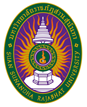 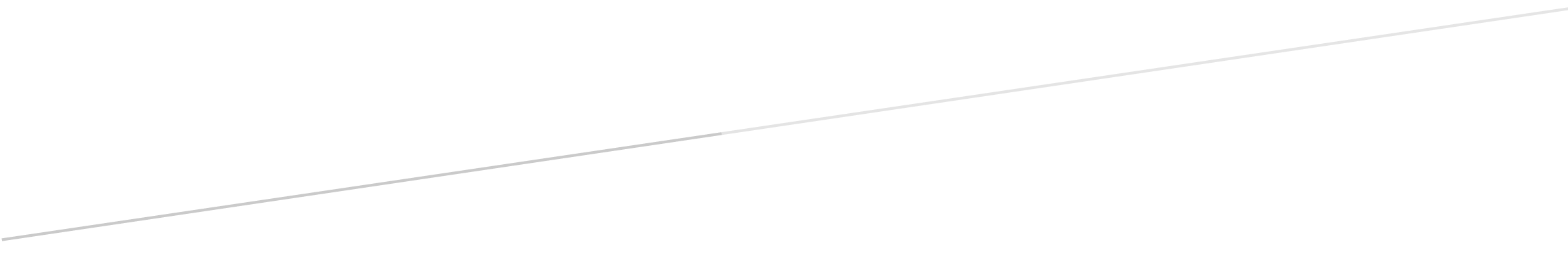 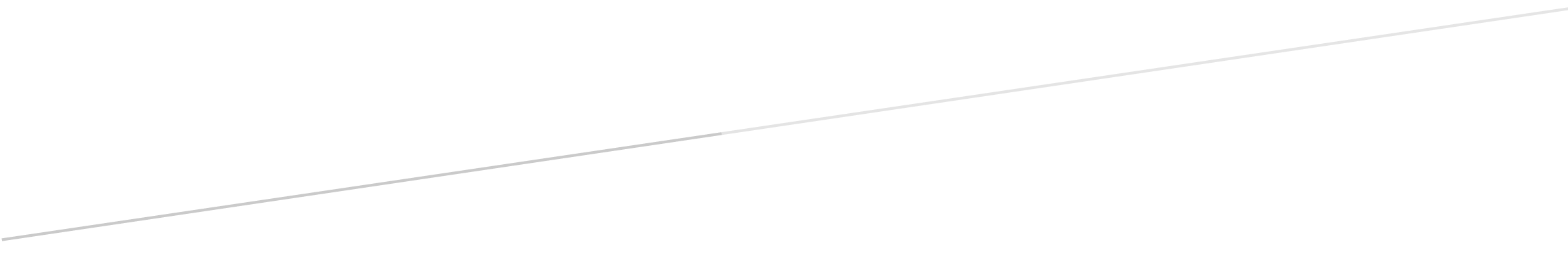 